Hrátky s předškoláky 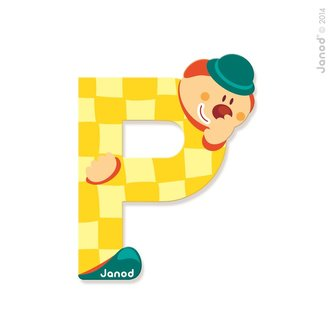 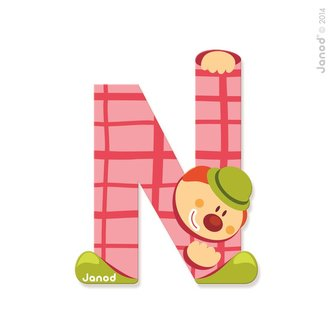 v ZŠ STRUŽNICEMilé děti, ráda bych vás pozvala na hrátky s předškoláky v naší ZŠ Stružnice v Jezvém. Čeká vás pět dobrodružných setkání, spousta zajímavých úkolů, malé tvoření a velké překvapení.Těší se na vás p. uč. Máťa Milí rodiče, zveme vás na nezávaznou návštěvu naší ZŠ. V uvedených termínech můžete přijít s dětmi, chvíli s nimi pobýt a poté nám je cca 30 minut nechat samotné.Cílem setkání je seznámení dětí s prostředím školy, ale i příprava k zápisu. Taktéž seznámení se s rodiči    a paní učitelkou, která bude příští rok prvňáčky učit. Také se samozřejmě můžete po domluvě kdykoliv přijít podívat přímo do výuky v dopoledních hodinách.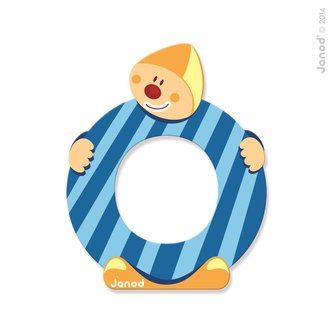 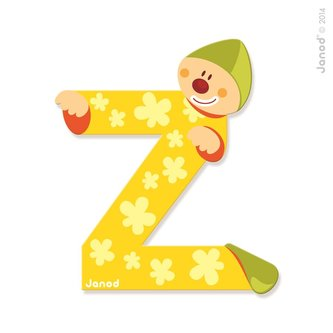        Termíny setkání:   Pondělí 		12.12. 2022  	čas: 15-16 hod   Úterý 		17.  1. 2023      	čas: 15-16 hod   Středa 		 8.  2. 2023  	čas: 15-16 hod   Čtvrtek 		 2.  3. 2023		čas: 15-16 hod   Úterý 		 8.  3. 2023		čas: 15-16 hodMísto setkání: ZŠ Stružnice, třída U čápa Čendy  